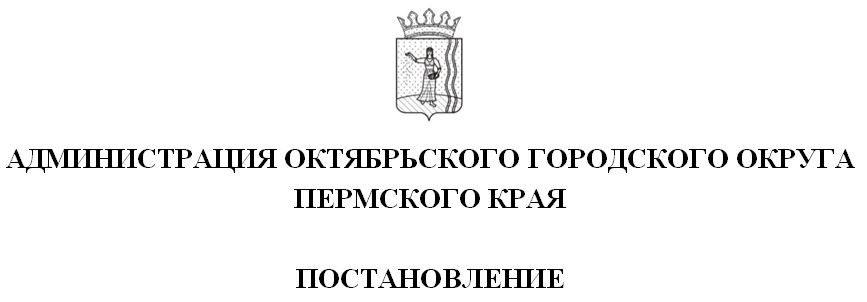 _________________                                                         № ________________В соответствии с Федеральными законами Российской Федерации от 27 июля 2010 года № 210-ФЗ «Об организации предоставления государственных и муниципальных услуг», от 06 октября 2003 года № 131-ФЗ «Об общих принципах организации местного самоуправления в Российской Федерации», Уставом Октябрьского городского округа Пермского края, постановлениями Администрации Октябрьского городского округа от 13 апреля 2020 г. № 358-266-01-05 «Об утверждении Перечня муниципальных услуг», от 28 апреля 2020 г. № 405-266-01-05 «Об утверждении Порядка разработки и утверждения административных регламентов предоставления муниципальных услуг»,   Администрация Октябрьского городского округа ПОСТАНОВЛЯЕТ:1. Утвердить прилагаемый административный регламент по предоставлению муниципальной услуги «Прием заявлений, документов в целях постановки на учет граждан в качестве нуждающихся в жилых помещениях» на территории Октябрьского городского округа.2. Признать утратившими силу:- постановление Администрации Октябрьского городского поселения Октябрьского муниципального района Пермского края от 13 февраля 2018г. № 103 «Об утверждении административного регламента предоставления муниципальной услуги «Прием заявлений, документов в целях постановки на учет граждан в качестве нуждающихся в жилых помещениях» на территории Октябрьского городского поселения»;- постановление Администрации Сарсинского городского поселения Октябрьского муниципального района Пермского края от 17 июня 2014г. № 97 «Об утверждении административного регламента по предоставлению муниципальной услуги «Прием заявлений, документов в целях постановки на учет граждан в качестве нуждающихся в жилых помещениях»;- постановление Администрации Атнягузинского сельского поселения Октябрьского муниципального района Пермского края от 19 января 2015г. № 12 «Административный регламент по предоставлению муниципальной услуги по принятию на учет граждан в качестве нуждающихся в жилых помещениях»;- постановление Администрации Биявашского сельского поселения Октябрьского муниципального района Пермского края  от 05 декабря 2014г. № 35 «Об утверждении административного регламента по предоставлению муниципальной  услуги «Прием заявлений, документов в целях постановки на учет граждан в качестве нуждающихся  в жилых помещениях» на территории Биявашского сельского поселения»; -  постановление Администрации Богородского сельского поселения Октябрьского муниципального района Пермского края  от 20 февраля 2015г. № 24 «Об утверждении административного регламента по предоставлению муниципальной  услуги «Прием заявлений, документов в целях постановки на учет граждан в качестве нуждающихся  в жилых помещениях» на территории Богородского сельского поселения»;- постановление Администрации Щучье-Озерского сельского поселения Октябрьского муниципального района Пермского края  от 15 января 2015г. № 2 «Об утверждении административного регламента по предоставлению муниципальной  услуги «Прием заявлений, документов в целях постановки на учет граждан в качестве нуждающихся  в жилых помещениях» на территории Щучье-Озерского сельского поселения»;- постановление Администрации Петропавловского сельского поселения Октябрьского муниципального района Пермского края  от 03 июня 2014г. № 23 «Об утверждении административного регламента по предоставлению муниципальной  услуги «Прием заявлений, документов в целях постановки на учет граждан в качестве нуждающихся  в жилых помещениях» на территории Петропавловского  сельского поселения»;- постановление Администрации Русско-Сарсинского сельского поселения Октябрьского муниципального района Пермского края  от 19 августа 2014г. № 28 «Об утверждении административного регламента по предоставлению муниципальной  услуги «Прием заявлений, документов в целях постановки на учет граждан в качестве нуждающихся  в жилых помещениях» на территории Русско-Сарсинского сельского поселения»; - постановление Администрации Заводо-Тюшевского сельского поселения Октябрьского муниципального района Пермского края  от 19 февраля 2015г. № 23 «Об утверждении Административного регламента по предоставлению муниципальной  услуги «Прием заявлений, документов в целях постановки на учет граждан в качестве нуждающихся  в жилых помещениях»;- постановление Администрации Заводо-Тюшевского сельского поселения Октябрьского муниципального района Пермского края от 20 июня 2016г. № 62 «О внесении изменений в Административный регламент по предоставлению муниципальной услуги «Прием заявлений, документов в целях постановки на учет граждан в качестве нуждающихся в жилых помещениях», утвержденный постановлением Администрации Заводо-Тюшевского сельского поселения Октябрьского муниципального района Пермского края от 19.02.2015г. № 23»;- постановление Администрации Ишимовского сельского поселения Октябрьского муниципального района Пермского края  от 01 июня 2015г. № 47 «Об утверждении Административного регламента по предоставлению муниципальной  услуги «Прием заявлений, документов в целях постановки на учет граждан в качестве нуждающихся  в жилых помещениях». 3. Настоящее постановление вступает в силу со дня обнародования и подлежит размещению на официальном сайте.4. Контроль за исполнением настоящего постановления возложить на председателя Комитета земельно-имущественных отношений и градостроительной деятельности администрации Октябрьского городского округа Пермского края Н.С. Кулигину.Вр.и.о. главы городского округа – главы администрации Октябрьскогогородского округа                                                                                       Т.М. ГробоваУТВЕРЖДЕН:постановлением Администрации Октябрьского городского округа Пермского края
от 16.04.2021  г. № 323-266-01-05АДМИНИСТРАТИВНЫЙ РЕГЛАМЕНТпо предоставлению муниципальной услуги«Прием заявлений, документов в целях постановки на учет гражданв качестве нуждающихся в жилых помещениях» на территории Октябрьского городского поселенияI.Общие положения1.1. Предмет регулирования административного регламента1.1.1. Административный регламент по предоставлению муниципальной услуги «Прием заявлений, документов в целях постановки на учет граждан в качестве нуждающихся в жилых помещениях» на территории Октябрьского городского округа (далее соответственно - административный регламент, муниципальная услуга) разработан в целях повышения качества предоставления муниципальной услуги и определяет последовательность, сроки административных процедур (действий), порядок и формы контроля за исполнением административного регламента, порядок и формы обжалования решений и действий (бездействия) органа, предоставляющего муниципальную услугу, а также должностных лиц, муниципальных служащих, участвующих в предоставлении муниципальной услуги.1.1.2. Муниципальная услуга предоставляется в рамках решения вопроса местного значения «обеспечение проживающих в поселении и нуждающихся в жилых помещениях малоимущих граждан жилыми помещениями, организация строительства и содержания муниципального жилищного фонда, создание условий для жилищного строительства, осуществление муниципального жилищного контроля, а также иных полномочий органов местного самоуправления в соответствии с жилищным законодательством», установленного п. 6 ч. 1 ст. 16 Федерального закона от 06.10.2003 № 131-ФЗ «Об общих принципах организации местного самоуправления в Российской Федерации».1.2. Круг заявителей1.2.1. В качестве заявителей выступают указанные в ст. 49 Жилищного кодекса Российской Федерации категории граждан, которые могут быть признаны нуждающимися в жилых помещениях (далее – заявитель).1.2.2. От имени заявителя могут выступать лица, имеющие право в соответствии с законодательством Российской Федерации представлять интересы заявителя, либо лица, уполномоченные в порядке, установленном законодательством Российской Федерации.1.3. Требования к порядку информирования о предоставлении муниципальной услуги1.3.1 Информирование заявителей по вопросам предоставления муниципальной услуги осуществляется: через консультации, при непосредственном обращении к сотруднику функционального подразделения, ответственного за предоставление услуги;по телефону;через размещение информации на официальном сайте органа местного самоуправления;через размещение информации в федеральной информационной системе «Единый портал государственных и муниципальных услуг»;через размещение на информационных стендах в месте нахождения Комитета земельно-имущественных отношений и градостроительной деятельности администрации Октябрьского городского округа Пермского края (далее-Комитет), оказывающего муниципальную услугу;посредством письменного ответа (по письменному запросу заявителя, предоставленного лично, либо направленного средствами почтовой или электронной связи);посредством публикации в средствах массовой информации, издания информационных материалов (брошюр и буклетов).1.3.2. Прием граждан сотрудниками Комитета, ответственными за предоставление муниципальной услуги, осуществляется по месту нахождения структурного подразделения в рабочие часы, согласно графику работы, без предварительной записи в порядке «живой» очереди.1.3.3.  При ответах на телефонные звонки граждан, сотрудники Комитета, участвующие в предоставлении муниципальной услуги, информируют обратившихся граждан подробно и в вежливой форме. При невозможности сотрудника, принявшего телефонное обращение, самостоятельно ответить на поставленные вопросы, телефонное обращение переадресовывается (переводится) другому должностному лицу или же заявителю сообщается телефонный номер, по которому можно получить необходимую информацию.1.3.4. Консультации осуществляются сотрудниками, ответственными за предоставление муниципальной услуги, при личном обращении, по телефону или в письменном виде по вопросам, касающимся:- способов подачи документов для предоставления муниципальной услуги;– подразделений, в которые можно обратиться с заявлением, включая информацию об их почтовых и электронных адресах (при наличии);– документов, необходимых для предоставления муниципальной услуги;– порядка и сроков предоставления муниципальной услуги;– порядка обжалования действий (бездействия) должностных лиц, а также принимаемых ими решений при предоставлении муниципальной услуги.1.3.5. По письменному обращению сотрудники, ответственные за предоставление муниципальной услуги, подробно в письменной форме разъясняют заявителю вопросы и в течение 30 дней со дня получения обращения направляют ответ заявителю.Ответ на запрос должен быть подписан председателем Комитета и содержать наименование структурного подразделения Комитета, данные исполнителя с указанием должности и телефонов для связи.1.3.6. В справочно-информационном портале «Государственные услуги» заявитель может получить информацию о наименовании, размере платы, результате и сроке предоставления муниципальной услуги.1.3.7. На информационном стенде Комитета, а также интернет-сайтах заявитель может получить следующую информацию:– извлечения из законодательных и иных нормативных правовых актов, содержащих нормы, регулирующие деятельность по предоставлению муниципальной услуги;– текст Административного регламента;– блок-схема предоставления муниципальной услуги;– перечень необходимых для предоставления муниципальной услуги документов;– перечень услуг, которые являются необходимыми и обязательными для предоставления муниципальной услуги;– образцы оформления документов, необходимых для предоставления муниципальной услуги и требования к ним;– порядок получения консультаций;– сведения о местонахождении, графике работы, контактных телефонах;– информация о сроках предоставления муниципальной услуги;– основания для отказа в приеме документов, необходимых для предоставления муниципальной услуги;– основания для отказа в предоставлении муниципальной услуги;– порядок информирования о ходе предоставления муниципальной услуги;– порядок получения консультаций;– порядок обжалования решений, действий (бездействия) органа, предоставляющего муниципальную услугу, должностных лиц, муниципальных служащих органа, предоставляющего муниципальную услугу;– иная информация, необходимая для предоставления муниципальной услуги.1.3.8. С момента приёма документов для оказания муниципальной услуги заявитель имеет право на получение информации о ходе её предоставления по телефону, электронной почте, с использованием Единого портала или на личном приёме.1.3.9. Справочная информация о месте нахождения, графиках работы, телефонах для справок, адресе электронной почты Комитета, предоставляющего муниципальную услугу, а также адрес официального сайта органа местного самоуправления размещается в федеральной информационной системе Единый портал государственных и муниципальных услуг (https://www.gosuslugi.ru/structure/5923600010000000001).На официальном сайте органа местного самоуправления также в установленном порядке размещается информация о месте нахождения структурных подразделений, графиках работы, адресах электронной почты, телефонах для связи.1.3.10. Информация о месте нахождения, графиках работы, телефонах для справок, адресе электронной почты многофункционального центра предоставления государственных и муниципальных услуг и его филиалов содержится на официальном сайте МФЦ.1.3.11. Информация о месте нахождения, графиках работы, телефонах для справок, адресе электронной почты государственных и муниципальных органов и организаций, обращение в которые необходимо для получения муниципальной услуги, а также порядок получения информации заявителями по вопросам предоставления услуг, которые являются необходимыми и обязательными для предоставления муниципальной услуги, размещается на официальных сайтах этих организаций в информационно-телекоммуникационной сети «Интернет».II.Стандарт предоставления муниципальной услуги2.1. Наименование муниципальной услуги2.1.1. Прием заявлений, документов в целях постановки на учет граждан в качестве нуждающихся в жилых помещениях.2.2. Наименование органа местного самоуправления, предоставляющего муниципальную услугу2.2.1. Органом, уполномоченным на предоставление муниципальной услуги, является Комитет земельно-имущественных отношений и градостроительной деятельности администрации Октябрьского городского округа Пермского края (далее – орган, предоставляющий муниципальную услугу).2.2.2. При предоставлении муниципальной услуги орган, предоставляющий муниципальную услугу, осуществляет взаимодействие с:Управлением Федеральной службы государственной регистрации, кадастра и картографии по Пермскому краю (далее Управление Росреестра).2.3. Описание результата предоставления муниципальной услуги2.3.1. Результатом предоставления муниципальной услуги является:выдача или направление заявителю решения о принятии на учет в качестве нуждающегося в жилом помещении (далее – решение о принятии на учет);выдача или направление заявителю решения об отказе в принятии на учет в качестве нуждающегося в жилом помещении (далее – решение об отказе в принятии на учет).2.4. Срок предоставления муниципальной услуги2.4.1. Общий срок предоставления муниципальной услуги составляет 30 дней со дня поступления заявления и документов, обязанность по представлению которых возложена на заявителя, в орган, предоставляющий муниципальную услугу.2.4.2. Срок принятия решения о принятии на учет или об отказе в принятии на учет должно быть принято не позднее чем через 30 дней со дня представления заявления и документов, обязанность по представлению которых возложена на заявителя, в орган, предоставляющий муниципальную услугу2.4.3. В случае представления заявителем документов, необходимых в соответствии с нормативными правовыми актами для предоставления муниципальной услуги, через МФЦ срок предоставления муниципальной услуги исчисляется со дня передачи МФЦ таких документов в орган, предоставляющий муниципальную услугу.2.4.4. Сроков приостановления предоставления муниципальной услуги действующим законодательством не предусмотрено.2.4.5. Срок выдачи (направления по адресу, указанному в заявлении, либо через МФЦ) заявителю решения о принятии на учет или решения об отказе в принятии на учет, не должен превышать 3-х рабочих дней со дня принятия соответствующего решения.2.5. Перечень нормативных правовых актов, регулирующих отношения, возникающие в связи с предоставлением муниципальной услуги2.5.1. Предоставление муниципальной услуги осуществляется в соответствии с:Конституцией Российской Федерации, принятой всенародным голосованием 12 декабря 1993 г. («Российская газета», № 7, 21.01.2009 г.);Жилищным кодексом Российской Федерации от 29 декабря 2004 г. № 188-ФЗ («Российская газета», № 1, 12.01.2005 г.);Федеральным законом от 6 октября 2003 г. № 131-ФЗ «Об общих принципах организации местного самоуправления в Российской Федерации» («Российская газета», № 302, 08.10.2003 г.);Федеральным законом от 27 июля 2006 г. № 149-ФЗ «Об информации, информационных технологиях и о защите информации» («Российская газета», № 165, 29.07.2006 г.);Федеральным законом от 27 июля 2010 г. № 210-ФЗ «Об организации предоставления государственных и муниципальных услуг» («Российская газета», № 168, 30.07.2010 г.);Федеральным законом от 27 июля 2006 №149-ФЗ «Об информации, информационных технологиях и о защите информации» («Российская газета», № 165, 29.07.2006 г.);Федеральным законом Российской Федерации от 27 июня 2006 № 152-ФЗ «О персональных данных» («Российская газета», № 165, 29.07.2006 г.);Федеральным законом Российской Федерации от 09 февраля 2009 № 8-ФЗ «Об обеспечении доступа к информации о деятельности государственных органов и органов местного самоуправления» («Парламентская газета», №8, 13-19.02.2009);            Законом Пермской области от 30 ноября 2005 г. № 2694-601 «О порядке ведения органами местного самоуправления учета граждан в качестве нуждающихся в жилых помещениях, предоставляемых по договорам социального найма» ("Пермские новости", N 49, 09.12.2005);            Законом Пермского края от 14 июля 2008 г. № 255-ПК «О предоставлении жилых помещений государственного жилищного фонда Пермского края по договорам социального найма» ("Российская газета", N 154, 22.07.2008);постановлением Администрации Октябрьского городского округа от 13 апреля 2020 г. № 358-266-01-05 «Об утверждении Перечня муниципальных услуг» (http://oktyabrskiy.permarea.ru/);постановлением Администрации Октябрьского городского округа от 28 апреля 2020 г. № 405-266-01-05 «Об утверждении Порядка разработки и утверждения административных регламентов предоставления муниципальных услуг» (http://oktyabrskiy.permarea.ru/).2.6. Исчерпывающий перечень документов, необходимых в соответствии с нормативными правовыми актами для предоставления муниципальной услуги2.6.1. Исчерпывающий перечень документов, необходимых для предоставления муниципальной услуги:2.6.1.1. заявление по форме согласно приложению 1 к настоящему административному регламенту;2.6.1.2. копия паспорта гражданина Российской Федерации или иные документы, удостоверяющие личность заявителя и лиц, указанных в качестве членов его семьи;2.6.1.3. копия документа, удостоверяющего права (полномочия) представителя заявителя, если с заявлением обращается представитель заявителя (нотариально удостоверенная доверенность, постановление об установлении опеки (попечительства), свидетельство о рождении);         2.6.1.4. копии документов, подтверждающих семейные отношения заявителя и лиц, совместно вселяемых в жилое помещение (свидетельство о рождении, свидетельство о заключении брака, свидетельство о расторжении брака, судебное решение о признании членом семьи и др.);        2.6.1.5. сведения о регистрации по месту жительства (пребывания) на заявителя и всех членов его семьи, предоставленные должностным лицом, ответственным за регистрацию граждан Российской Федерации по месту пребывания и жительства, за 5 лет, предшествующих дате подачи заявления (оригинал);2.6.1.6. копия решения уполномоченного органа о признании гражданина малоимущим и (или) документы, подтверждающие принадлежность заявителя к определенной федеральным законом или законом Пермского края категории граждан, имеющих право на получение жилых помещений, предоставляемых на условиях социального найма (в соответствии со статьей 49 Жилищного кодекса Российской Федерации); 2.6.1.7. копии документов, подтверждающих право быть признанными нуждающимися в жилом помещении, а именно:документы, подтверждающие право пользования жилым помещением, занимаемым заявителем и лицами, указанными в качестве членов его семьи (договор найма, решение о предоставлении жилого помещения, свидетельство о собственности, судебное решение о вселении и т.п.). Данная норма не распространяется на заявителей, являющихся нанимателями муниципального или государственного жилищного фонда, а также на собственников жилых помещений, права на которые зарегистрированы в установленном законом порядке в Едином государственном реестре прав на недвижимое имущество и сделок с ним;         2.6.1.8. копии правоустанавливающих документов на объекты недвижимости, права на которые не зарегистрированы в Едином государственном реестре прав на недвижимое имущество и сделок с ним;        2.6.1.9. копию справки, полученной в органах, осуществляющих государственный технический учет и техническую инвентаризацию объектов градостроительной деятельности (ГУП ЦТИ (БТИ)) о наличии либо отсутствии у заявителя и членов его семьи в собственности жилых помещений (представляются гражданами, родившимися до 1998 года);2.6.1.10. копии документов, подтверждающих несоответствие занимаемого жилого помещения установленным требованиям;2.6.1.11. документы, подтверждающие право на внеочередное предоставление жилого помещения на условиях социального найма;2.6.1.12. копия выписки из технического паспорта БТИ с поэтажным планом (при наличии) и экспликацией;2.6.2. Тексты документов, представляемых для оказания муниципальной услуги, должны быть написаны разборчиво, наименования юридических лиц - без сокращения, с указанием их мест нахождения. Фамилии, имена и отчества физических лиц, адреса их мест жительства должны быть написаны полностью.2.6.3. Вместе с копиями документов, для просмотра, предоставляются оригиналы документов.2.7. Исчерпывающий перечень документов, необходимых в соответствии с нормативными правовыми актами для предоставления муниципальной услуги, которые находятся в распоряжении государственных органов, органов местного самоуправления и иных органов, участвующих в предоставлении муниципальной услуги2.7.1. Для рассмотрения запроса и документов о предоставлении муниципальной услуги орган, предоставляющий муниципальную услугу, запрашивает следующие документы (их копии или содержащиеся в них сведения), если они не были представлены заявителем по собственной инициативе: 2.7.1.1. сведения о составе семьи заявителя, предоставленные должностным лицом, ответственным за регистрацию граждан Российской Федерации по месту пребывания и жительства, за 5 лет, предшествующих дате подачи заявления, в случае, если лица проживают в государственном или муниципальном жилищном фонде;2.7.1.2. выписки из Единого государственного реестра прав на недвижимое имущество и сделок с ним, содержащие общедоступные сведения о зарегистрированных правах на объекты недвижимого имущества; 2.7.1.3. выписки из Единого государственного реестра прав на недвижимое имущество и сделок с ним о правах отдельного лица на имевшиеся (имеющиеся) у него объекты недвижимого имущества;2.7.2.Заявители вправе самостоятельно представить указанные документы. Непредставление заявителями указанных документов не является основанием для отказа заявителю в предоставлении услуги.2.8. Исчерпывающий перечень требований к документам (информации), представляемым заявителем на бумажном носителе, а также в электронной форме2.8.1. Отсутствие подчисток, приписок и исправлений текста, зачеркнутых слов и иных неоговоренных исправлений;2.8.2. Отсутствие повреждений, наличие которых не позволяет однозначно истолковать их содержание;2.8.3. Тексты документов, представляемых для оказания муниципальной услуги, должны быть написаны разборчиво, наименования юридических лиц без сокращения, с указанием их мест нахождения. Фамилии, имена и отчества (при наличии) физических лиц, адреса их мест жительства должны быть написаны полностью.2.8.4. Иностранные граждане и лица без гражданства все документы представляют на русском языке или вместе с заверенным в установленном порядке переводом на русский язык.2.9. Исчерпывающий перечень требований к документам (информации), представляемым заявителем в электронной форме2.9.1. Соответствие запроса (заявления) и каждого прилагаемого к нему документа, направляемого в электронной форме, требованиям Федерального закона от 6 апреля 2011 г. № 63-ФЗ "Об электронной подписи" и принятым в соответствии с ним иным нормативным правовым актам.2.10. Информация о запрете требовать от заявителя2.10.1. Орган, предоставляющий муниципальную услугу, не вправе требовать от заявителя.2.10.1.1. представления документов и информации или осуществления действий, представление или осуществление которых не предусмотрено нормативными правовыми актами, регулирующими отношения, возникающие в связи с предоставлением муниципальной услуги;2.10.1.2. представления документов и информации, в том числе подтверждающих внесение заявителем платы за предоставление муниципальной услуги, которые находятся в распоряжении органа предоставляющего государственные услуги, органа предоставляющего муниципальные услуги, иных государственных органов, органов местного самоуправления либо подведомственных государственным органам или органам местного самоуправления организаций, участвующих в предоставлении предусмотренных частью 1 статьи 1 Федерального закона№ 210-ФЗ государственных и муниципальных услуг, в соответствии с нормативными правовыми актами Российской Федерации, нормативными правовыми актами Пермского края, муниципальными правовыми актами, за исключением документов, включенных в определенный частью 6 статьи 7 вышеназванного федерального закона перечень документов. Заявитель вправе представить указанные документы и информацию в органы, предоставляющие муниципальные услуги, по собственной инициативе;2.10.1.3. представления документов и информации, отсутствие (или) недостоверность которых не указывались при первоначальном отказе в приеме документов, необходимых для предоставления услуги, либо в отказе предоставления услуги, за исключением случаев, предусмотренных пунктом 4 части 1 статьи 7 Федерального закона № 210-ФЗ.2.11. Исчерпывающий перечень оснований для отказа в приеме документов, необходимых для предоставления муниципальной услуги2.11.1. Основанием для отказа в приеме документов, необходимых для предоставления муниципальной услуги является:2.11.1.1. представление заявителем неполного пакета документов, необходимых в соответствии с Федеральным законом № 210-ФЗ и иными нормативными правовыми актами для предоставления муниципальной услуги и услуг, которые являются необходимыми и обязательными для предоставления муниципальной услуги;2.11.1.2. представление документов, имеющих подчистки либо приписки, зачеркнутые слова и иные неоговоренные исправления, а также документов, исполненных карандашом;2.11.2. Заявителю отказывается в приеме документов до момента регистрации поданных заявителем документов в органе, предоставляющем муниципальную услугу, МФЦ.2.12. Исчерпывающий перечень оснований для приостановления предоставления муниципальной услуги2.12.1. Оснований для приостановления сроков предоставления муниципальной услуги действующим законодательством не предусмотрено.2.13. Исчерпывающий перечень оснований для отказа в предоставлении муниципальной услуги 2.13.1. Орган, предоставляющий муниципальную услугу принимает решение об отказе в предоставлении муниципальной услуги в случаях, предусмотренных частью 1 статьи 54 Жилищного кодекса Российской Федерации, если: 2.13.1.1. представлены документы, которые не подтверждают право соответствующих граждан состоять на учете в качестве нуждающихся в жилых помещениях (основания признания граждан нуждающимися в жилых помещениях, предоставляемых по договорам социального найма, установлены статьей 51 Жилищного кодекса Российской Федерации); 	2.13.1.2. не истек предусмотренный статьей 53 Жилищного кодекса Российской Федерации срок (в случае совершения гражданином с намерением приобретения права состоять на учете в качестве нуждающихся в жилых помещениях действий, в результате которых такой гражданин может быть признан нуждающимся в жилом помещении, этот гражданин принимается на учет в качестве нуждающегося в жилом помещении не ранее чем через 5 лет со дня совершения указанных намеренных действий).Решение об отказе в принятии граждан на учет в качестве нуждающихся в жилых помещениях должно содержать основания такого отказа с обязательной ссылкой на нарушения, предусмотренные частью 1 статьи 54 Жилищного кодекса Российской Федерации.2.14. Перечень услуг, которые являются необходимыми и обязательными для предоставления муниципальной услуги, в том числе сведения о документе (документах), выдаваемом (выдаваемых) организациями, участвующими в предоставлениимуниципальной услуги2.14.1. Для предоставления услуги заявителю необходимо обратиться в Куединский филиал ГУП «ЦТИ Пермского края» Октябрьский отдел, с целью получения справки о наличии либо отсутствии у заявителя и членов его семьи в собственности жилых помещений, выписки из технического паспорта БТИ с поэтажным планом (при наличии) и экспликацией.2.15. Порядок, размер и основания взимания государственной пошлины или иной платы, взимаемой за предоставление муниципальной услуги2.15.1. Государственная пошлина и иная плата за предоставление муниципальной услуги не взимается.2.16. Максимальный срок ожидания в очереди при подаче запроса 
о предоставлении муниципальной услуги и при получении результата предоставления муниципальной услуги2.16.1. Максимальное время ожидания в очереди при подаче заявления и документов, обязанность по представлению которых возложена на заявителя, для предоставления муниципальной услуги не должно превышать 15 минут.2.16.2. Максимальное время ожидания в очереди при получении результата предоставления муниципальной услуги недолжно превышать 30 минут.2.17. Срок и порядок регистрации запроса о предоставлении муниципальной услуги2.17.1. Запрос о предоставлении муниципальной услуги и документы, обязанность по представлению которых возложена на заявителя, для предоставления муниципальной услуги, в том числе в электронной форме, подлежат регистрации в день их поступления.2.17.2. Запрос о предоставлении муниципальной услуги и документы, обязанность по представлению которых возложена на заявителя, для предоставления муниципальной услуги, поданные в МФЦ, подлежат регистрации в день его поступления.2.18. Требования к помещениям, в которых предоставляется муниципальная услуга, к залу ожидания, местам для заполнения запросов о предоставлении муниципальной услуги, информационным стендам с образцами их заполнения и перечнем документов, необходимых для предоставления муниципальной услуги, в том числе к обеспечению доступности для инвалидов указанных объектов в соответствии с законодательством Российской Федерации о социальной защите инвалидов2.18.1. Здание, в котором предоставляется муниципальная услуга, должно находиться в зоне пешеходной доступности от остановок общественного транспорта. Вход в здание должен быть оборудован удобной лестницей с поручнями, а также пандусами для беспрепятственного передвижения инвалидных колясок, детских колясок.2.18.2. Прием заявителей осуществляется в специально выделенных для этих целей помещениях.Места ожидания и приема заявителей (их представителей) должны соответствовать комфортным условиям для заявителей (их представителей), 
в том числе для лиц с ограниченными возможностями здоровья, и оптимальным условиям работы специалистов.Места для приема заявителей (их представителей) должны быть оборудованы информационными табличками (вывесками) с указанием:номера кабинета (окна);фамилии, имени, отчества и должности специалиста, осуществляющего предоставление муниципальной услуги или информирование о предоставлении муниципальной услуги.Места ожидания должны быть оборудованы стульями, кресельными секциями, скамьями (банкетками). Количество мест ожидания определяется исходя из фактической нагрузки и возможностей для их размещения в здании, но не может составлять менее 5 мест.Места для заполнения документов должны быть оборудованы стульями, столами (стойками) и обеспечены образцами заполнения документов, бланками документов и канцелярскими принадлежностями.2.18.3. Информационные стенды должны содержать полную и актуальную информацию. Тексты информационных материалов печатаются удобным для чтения шрифтом, без исправлений, с выделением наиболее важной информации полужирным начертанием или подчеркиванием.2.18.4. В соответствии с законодательством Российской Федерации 
о социальной защите инвалидов им обеспечиваются:2.18.4.1. условия беспрепятственного доступа к объекту (зданию, помещению), в котором она предоставляется, а также для беспрепятственного пользования транспортом, средствами связи и информации;2.18.4.2. возможность самостоятельного передвижения по территории, 
на которой расположены объекты (здания, помещения), в которых предоставляются услуги, а также входа в такие объекты и выхода из них, посадки в транспортное средство и высадки из него, в том числе с использованием кресла-коляски;2.18.4.3. сопровождение инвалидов, имеющих стойкие расстройства функции зрения и самостоятельного передвижения;2.18.4.4. надлежащее размещение оборудования и носителей информации, необходимых для обеспечения беспрепятственного доступа инвалидов к объектам (зданиям, помещениям), в которых предоставляются услуги, и к услугам с учетом ограничений их жизнедеятельности;2.18.4.5. дублирование необходимой для инвалидов звуковой 
и зрительной информации, а также надписей, знаков и иной текстовой 
и графической информации знаками, выполненными рельефно-точечным шрифтом Брайля;2.18.4.6. допуск сурдопереводчика и тифлосурдопереводчика;2.18.4.7. допуск на объекты (здания, помещения), в которых предоставляются услуги, собаки-проводника при наличии документа, подтверждающего ее специальное обучение и выдаваемого по форме и в порядке, которые определяются федеральным органом исполнительной власти, осуществляющим функции по выработке и реализации государственной политики и нормативно-правовому регулированию в сфере социальной защиты населения;2.18.4.8. оказание инвалидам помощи в преодолении барьеров, мешающих получению ими услуг наравне с другими лицами.2.18.5. На каждой стоянке (остановке) автотранспортных средств около органа, предоставляющего муниципальную услугу, выделяется не менее 10 процентов мест (но не менее одного места) для парковки специальных автотранспортных средств инвалидов. Указанные места для парковки не должны занимать иные транспортные средства. Инвалиды пользуются местами для парковки специальных автотранспортных средств бесплатно. 2.19. Показатели доступности и качества муниципальной услуги2.19.1. Показатели доступности и качества предоставления муниципальной услуги:2.19.1.1. количество взаимодействий заявителя с должностными лицами, муниципальными служащими при предоставлении муниципальной услуги 
не превышает двух, продолжительность - не более 15 минут;2.19.1.2. возможность получения муниципальной услуги в МФЦ, 
в соответствии с соглашением о взаимодействии, с момента вступления в силу соглашения о взаимодействии;2.19.1.3. соответствие информации о порядке предоставления муниципальной услуги в местах предоставления муниципальной услуги на информационных стендах, официальном сайте, Едином портале, Региональном портале требованиям нормативных правовых актов Российской Федерации, Пермского края;2.19.1.4. возможность получения заявителем информации о ходе предоставления муниципальной услуги по электронной почте, на Едином портале;2.19.1.5. соответствие мест предоставления муниципальной услуги (мест ожидания, мест для заполнения документов) требованиям пункта 2.18 административного регламента.  2.20. Иные требования, в том числе учитывающие особенности предоставления муниципальной услуги в многофункциональных центрах предоставления государственных и муниципальных услуг и особенности предоставления муниципальной услуги в электронной форме2.20.1. Информация о муниципальной услуге:2.20.1.1. внесена в реестр муниципальных услуг (функций), предоставляемых органами местного самоуправления муниципальных образований Пермского края;2.20.1.2. размещена на Едином портале.2.20.2. В случае обеспечения возможности предоставления муниципальной услуги в электронной форме заявитель (его представитель) вправе направить документы, указанные в пункте 2.6. административного регламента, в электронной форме следующими способами:2.20.2.1. по электронной почте органа, предоставляющего муниципальную услугу;2.20.2.2. через Единый портал;2.20.3. Запрос о предоставлении муниципальной услуги и документы, необходимые для предоставления муниципальной услуги, представляемые в форме электронных документов, подписываются электронной подписью, вид которой предусмотрен законодательством Российской Федерации. 2.20.4. Заявитель вправе подать документы, указанные в пункте 2.6 административного регламента, в МФЦ, в соответствии с соглашением  о взаимодействии, заключенным между МФЦ и Администрацией Октябрьского городского округа, с момента вступления в силу соглашения о взаимодействии.III. Состав, последовательность и сроки выполнения административных процедур (действий), требования к порядку их выполнения, в том числе особенности выполнения административных процедур (действий) 
в электронной форме 3.1. Организация предоставления муниципальной услуги включает в себя следующие административные процедуры:3.1.1. прием, регистрация запроса о предоставлении муниципальной услуги и документов, необходимых для предоставления муниципальной услуги; 3.1.2. рассмотрение документов, необходимых для предоставления муниципальной услуги и принятие решения о предоставлении (об отказе в предоставлении) муниципальной услуги; 3.1.3. направление заявителю решения о предоставлении (об отказе 
в предоставлении) муниципальной услуги; 3.1.4. исправление допущенных опечаток и ошибок в выданных в результате предоставления муниципальной услуги документах.3.2. Блок-схема предоставления муниципальной услуги3.2.1. Блок-схема предоставления муниципальной услуги приведена в приложении 2 к настоящему административному регламенту.3.3. Прием, регистрация запроса о предоставлении муниципальной услуги и документов, необходимых для предоставления муниципальной услуги3.3.1. Основанием для начала административной процедуры является подача заявителем (его представителем) запроса о предоставлении муниципальной услуги и документов, необходимых для предоставления муниципальной услуги. Запрос о предоставлении муниципальной услуги и документы, необходимые для предоставления муниципальной услуги, могут быть представлены заявителем (его представителем):3.3.1.1. при личном обращении в орган, предоставляющий муниципальную услугу;3.3.1.2. в электронной форме через Единый портал;3.3.1.3. посредством почтовой связи на бумажном носителе;3.3.1.4. при обращении в МФЦ, в соответствии с соглашением 
о взаимодействии, с момента вступления в силу соглашения о взаимодействии.3.3.2. Ответственным за исполнение административной процедуры является специалист органа, предоставляющего муниципальную услугу, в соответствии с должностными обязанностями (далее – ответственный за исполнение административной процедуры). 3.3.3. Заявление о предоставлении муниципальной услуги, в том числе в электронной форме, подлежит регистрации в день его поступления в орган, предоставляющий муниципальную услугу.3.3.4. Ответственный за прием заявления специалист либо специалист МФЦ выполняет следующие действия:3.3.4.1. устанавливает предмет обращения;3.3.4.2. проверяет представленные документы на соответствие требованиям, установленным пунктом 2.13 административного регламента;При установлении несоответствия представленных документов требованиям административного регламента ответственный за исполнение административной процедуры уведомляет заявителя либо его представителя о наличии препятствий для приема документов, объясняет заявителю содержание выявленных недостатков в представленных документах, предлагает принять меры по их устранению.Если недостатки, препятствующие приему документов, могут быть устранены в ходе приема, они устраняются незамедлительно.В случае невозможности устранения выявленных недостатков в течение приема документы возвращаются заявителю.По требованию заявителя ответственный за исполнение административной процедуры готовит письменный мотивированный отказ в приеме документов.Принятие органом, предоставляющим муниципальную услугу, решения об отказе в приеме документов, необходимых для предоставления муниципальной услуги не препятствует повторному обращению заявителя за предоставлением муниципальной услуги после устранения причин, послуживших основанием для принятия органом, предоставляющим муниципальную услугу, указанного решения;3.3.4.3. регистрирует запрос о предоставлении муниципальной услуги с представленными документами в соответствии с требованиями нормативных правовых актов, правил делопроизводства, установленных в органе, предоставляющем муниципальную услугу;3.3.4.4. оформляет расписку в получении от заявителя документов 
с указанием их перечня и даты их получения органом, предоставляющим муниципальную услугу, а также с указанием перечня документов, которые будут получены по межведомственным запросам.3.3.5. В случае подачи запроса в электронной форме через Единый портал заявление о предоставлении муниципальной услуги с прикрепленными к нему сканированными копиями документов поступают ответственному за исполнение административной процедуры.После поступления запроса о предоставлении муниципальной услуги ответственному за исполнение административной процедуры в личном кабинете на Едином портале отображается статус заявки «Принято от заявителя».3.3.5.1. Ответственный за исполнение административной процедуры проверяет запрос о предоставлении муниципальной услуги и представленные документы на соответствие требованиям пункта 2.8 административного регламента.Если представленные документы не соответствуют установленным требованиям, ответственный за исполнение административной процедуры готовит уведомление об отказе в приеме документов. В личном кабинете на Едином портале отображается статус «Отказ», в поле «Комментарий» отображается текст «В приеме документов отказано», а также указывается причина отказа в приеме документов.В случае соответствия документов установленным требованиям ответственный за исполнение административной процедуры регистрирует заявление с приложенными документами.В личном кабинете на Едином портале отображается статус «Промежуточные результаты от ведомства», в поле «Комментарий» отображается текст следующего содержания: «Ваше заявление принято в работу». 3.3.6. Прием запроса о предоставлении муниципальной услуги 
и документов в МФЦ осуществляется в соответствии с соглашением о взаимодействии.3.3.7. Результатом административной процедуры является регистрация запроса о предоставлении муниципальной услуги и документов заявителя 
в установленном порядке или отказ в приеме документов по основаниям, установленным пунктом 2.13 административного регламента.3.4. Рассмотрение документов, необходимых для предоставления муниципальной услуги, и принятие решения о предоставлении (об отказе 
в предоставлении) муниципальной услуги3.4.1. Основанием для начала административной процедуры является получение ответственным за исполнение административной процедуры должностным лицом, муниципальным служащим органа, предоставляющего муниципальную услугу, зарегистрированного запроса о предоставлении муниципальной услуги и документов.3.4.2. Ответственным за исполнение административной процедуры является специалист органа, предоставляющего муниципальную услугу, в соответствии с должностными обязанностями (далее – ответственный за исполнение административной процедуры).3.4.3. Ответственный за исполнение административной процедуры:3.4.3.1. рассматривает запрос о предоставлении муниципальной услуги и документы на соответствие требованиям законодательства Российской Федерации, удостоверяясь, что:3.4.3.1.1. документы в установленных законодательством случаях нотариально заверены, скреплены печатями, имеют надлежащие подписи сторон или определенных законодательством Российской Федерации должностных лиц.3.4.3.2. запрашивает в рамках межведомственного информационного взаимодействия (в случае если документы не представлены заявителем по собственной инициативе) документы, установленные пунктом 2.7.1 административного регламента. Срок подготовки и направления ответа на межведомственный запрос не может превышать пяти рабочих дней со дня поступления межведомственного запроса в орган или организацию, предоставляющие документ и информацию, если иные сроки подготовки и направления ответа на межведомственный запрос не установлены федеральными законами, правовыми актами Правительства Российской Федерации и принятыми в соответствии с федеральными законами нормативными правовыми актами Пермского края.В случае поступления в орган, предоставляющий муниципальную услугу, ответа на межведомственный запрос, свидетельствующего об отсутствии документа и (или) информации, необходимых для предоставления муниципальной услуги, ответственный за исполнение административной процедуры уведомляет заявителя о получении такого ответа и предлагает заявителю представить документ и (или) информацию, необходимые для предоставления муниципальной услуги, в течение 5 рабочих дней со дня направления уведомления. 3.4.3.3. В срок не более чем 30 дней со дня поступления запроса о предоставлении муниципальной услуги ответственный за исполнение административной процедуры рассматривает поступившее заявление, проверяет наличие или отсутствие оснований, предусмотренных пунктом 2.13, и по результатам проверки обеспечивает подготовку:3.4.3.3.1. проекта распоряжения Администрации Октябрьского городского округа о принятии на учет граждан в качестве нуждающихся в жилых помещениях, предоставляемых на условиях договора социального найма, направляет его на согласование и подписание;	3.4.3.3.2. проекта распоряжения Администрации Октябрьского городского округа об отказе в принятии на учет граждан в качестве нуждающихся в жилых помещениях, предоставляемых на условиях договора социального найма, направляет его на согласование и подписание. В указанном решении должны быть указаны все основания отказа в предоставлении муниципальной услуги, при наличии оснований, предусмотренных пунктом 2.13 настоящего регламента.3.5. Направление заявителю решения о предоставлении (об отказе 
в предоставлении) муниципальной услуги3.5.1. Решение о предоставлении (об отказе в предоставлении) муниципальной услуги направляется заявителю по адресу, содержащемуся в его запросе о предоставлении муниципальной услуги.3.5.2. Срок исполнения административной процедуры не должен превышать 30 дней со дня представления запроса о предоставлении муниципальной услуги в орган, предоставляющий муниципальную услугу.В случае представления заявителем документов, необходимых 
в соответствии с нормативными правовыми актами для предоставления муниципальной услуги, через МФЦ срок принятия решения о предоставлении муниципальной услуги или об отказе в ее предоставлении исчисляется со дня передачи МФЦ таких документов в орган, предоставляющий муниципальную услугу.3.5.3. 	Результатом административной процедуры является выдача (направление) заявителю решения о принятии на учет или об отказе в принятии на учет.            3.5.4. В случае предоставления услуги с использованием Единого портала в личном кабинете на Едином портале отображается статус «Исполнено», 
в поле «Комментарий» отображаться текст следующего содержания «Принято решение о предоставлении услуги». Вам необходимо подойти за решением 
в Комитет «дата» к «время».В случае отказа в предоставлении услуги в личном кабинете на Едином портале отображается статус «Отказ», в поле «Комментарий» отображается текст следующего содержания «Принято решение об отказе в оказании услуги, на основании «причина отказа».3.6. Исправление допущенных опечаток и ошибок в выданных в результате предоставления муниципальной услуги документах3.6.1. В случае выявления заявителем опечаток, ошибок в полученном заявителем документе, являющемся результатом предоставления муниципальной услуги, заявитель вправе обратиться в орган, предоставляющий муниципальную услугу с заявлением об исправлении допущенных опечаток и ошибок, в выданных в результате предоставления муниципальной услуги документах.3.6.2. Заявление об исправлении опечаток и (или) ошибок с указанием способа информирования о результатах его рассмотрения и документы, в которых содержатся опечатки и (или) ошибки, представляются следующими способами:- лично в орган, предоставляющий муниципальную услугу (заявителем представляются оригиналы документов с опечатками и (или) ошибками, специалистом уполномоченного органа делаются копии этих документов);- через организацию почтовой связи в орган, предоставляющий муниципальную услугу (заявителем направляются копии документов с опечатками и (или) ошибками).3.6.3. Основанием для начала процедуры по исправлению опечаток и (или) ошибок, допущенных в выданных в результате предоставления муниципальной услуги документах, является поступление в орган, предоставляющий муниципальную услугу заявления об исправлении опечаток и (или) ошибок в документах, выданных в результате предоставления муниципальной услуги (далее - заявление об исправлении опечаток и (или) ошибок).3.6.4. Специалист орган, предоставляющий муниципальную услугу, ответственный за прием документов, регистрирует заявление об исправлении опечаток и (или) ошибок в день его поступления и передает специалисту, ответственному за рассмотрение заявления об исправлении опечаток и (или) ошибок, в срок не позднее первого рабочего дня, следующего за днем регистрации указанного заявления.3.6.5. Рассмотрение заявления об исправлении опечаток и (или) ошибок, исправление допущенных опечаток (или) ошибок в документах, выданных в результате предоставления муниципальной услуги, либо принятие мотивированного отказа в исправлении опечаток и (или) ошибок, допущенных в документах, выданных в результате предоставления муниципальной услуги (далее - мотивированный отказ), выдача и направление заявителю исправленного документа, являющегося результатом предоставления муниципальной услуги, либо мотивированного отказа, осуществляется органом, предоставляющим муниципальную услугу в течение пяти рабочих дней со дня поступления заявления об исправлении опечаток и (или) ошибок специалисту, ответственному за рассмотрение заявления об исправлении опечаток и (или) ошибок.3.6.6. Результатом процедуры является:- исправленные документы, являющиеся результатом предоставления муниципальной услуги;- мотивированный отказ в исправлении опечаток и (или) ошибок, допущенных в документах, выданных в результате предоставления муниципальной услуги.3.6.7. Максимальный срок исполнения административной процедуры составляет не более шести рабочих дней со дня регистрации заявления об исправлении опечаток и (или) ошибок в органе, предоставляющем муниципальную услугу. Срок выполнения административной процедуры не входит в общий срок предоставления муниципальной услуги.IV. Формы контроля за исполнением регламента4.1. Порядок осуществления текущего контроля за соблюдением и исполнением должностными лицами, муниципальными служащими органа, предоставляющего муниципальную услугу, положений регламента и иных нормативных правовых актов, устанавливающих требования к предоставлению муниципальной услуги, а также принятием ими решений4.1.1. Общий контроль предоставления муниципальной услуги возложен на председателя Комитета земельно-имущественных отношений и градостроительной деятельности администрации Октябрьского городского округа Пермского края.4.1.2. Текущий контроль соблюдения последовательности и сроков исполнения административных действий и выполнения административных процедур, определенных административным регламентом, осуществляется начальником отдела имущественных отношений и жилищных вопросов Комитета земельно-имущественных отношений и градостроительной деятельности администрации Октябрьского городского округа Пермского края.4.2. Порядок и периодичность осуществления плановых и внеплановых проверок полноты и качества предоставления муниципальной услуги, в том числе порядок и формы контроля за полнотой и качеством предоставления муниципальной услуги4.2.1. Контроль за полнотой и качеством предоставления муниципальной услуги включает в себя проведение плановых и внеплановых проверок, выявление и устранение нарушений прав граждан, рассмотрение, принятие решений и подготовку ответов на обращения заявителей, содержащих жалобы на решения, действия (бездействие) должностных лиц.4.2.2. Периодичность и сроки проведения проверок устанавливаются председателем Комитета земельно-имущественных отношений и градостроительной деятельности администрации Октябрьского городского округа Пермского края.4.2.3. Основаниями для проведения внеплановых проверок полноты и качества предоставления муниципальной услуги являются:4.2.3.1. поступление информации от органов государственной власти, органов местного самоуправления, заявителей о нарушении положений административного регламента;4.2.3.2. поручение руководителя органа, предоставляющего муниципальную услугу;4.2.3.3 поступление информации по результатам вневедомственного контроля, независимого мониторинга, в том числе общественного, о нарушении положений административного регламента, иных нормативных правовых актов, устанавливающих требования к предоставлению услуги;4.2.4. Результаты проверки оформляются актом, в котором отмечаются выявленные недостатки и предложения по их устранению.4.2.5. По результатам проведенных проверок в случае выявления нарушений прав заявителей осуществляется привлечение виновных лиц к ответственности в соответствии с законодательством Российской Федерации.4.3. Требования к порядку и формам контроля за предоставлением муниципальной услуги, в том числе со стороны граждан, их объединений 
и организаций4.3.1. Контроль за предоставлением муниципальной услуги, в том числе со стороны граждан, их объединений и организаций осуществляется путем получения информации о наличии в действиях (бездействии) должностных лиц, а также в принимаемых ими решениях нарушений положений нормативных правовых актов, устанавливающих требования к предоставлению муниципальной услуги и административного регламента.4.3.2. Для осуществления контроля за предоставлением муниципальной услуги граждане, их объединения и организации имеют право направлять в орган, предоставляющий муниципальную услугу, индивидуальные и коллективные обращения с предложениями, рекомендациями по совершенствованию качества и порядка предоставления муниципальной услуги, а также заявления и жалобы с сообщением о нарушении должностными лицами, муниципальными служащими, предоставляющими муниципальную услугу, требований административного регламента, законов и иных нормативных правовых актов и осуществлять иные действия, предусмотренные законодательством Российской Федерации.4.4. Ответственность должностных лиц за решение и действие (бездействие), принимаемые (осуществляемые) ими в ходе предоставления муниципальной услуги4.4.1. Должностные лица, муниципальные служащие, предоставляющие муниципальную услугу, несут персональную ответственность за правильность и обоснованность принятых решений. Также они несут персональную ответственность за соблюдение сроков и установленного порядка предоставления муниципальной услуги.4.4.2. Персональная ответственность должностных лиц, органа, предоставляющего муниципальную услугу, закрепляется в должностных инструкциях в соответствии с требованиями законодательства Российской Федерации. V. Досудебный (внесудебный) порядок обжалования решений и действий (бездействия) органа, предоставляющего муниципальную услугу, 
а также его должностных лиц (муниципальных служащих) 5.1. Заявитель вправе обратиться с жалобой на решение и (или) действие (бездействие) Комитета земельно-имущественных отношений и градостроительной деятельности администрации Октябрьского городского округа Пермского края, а также его должностных лиц, ГБУ ПК «Пермский краевой многофункциональный центр предоставления государственных и муниципальных услуг», его работников, организаций, привлеченных уполномоченным многофункциональным центром в соответствии с частью 1.1 статьи 16 Федерального закона №210-ФЗ, их работников,  повлекшее за собой нарушение его прав при предоставлении муниципальной услуги (далее – Жалоба), в соответствии с действующим законодательством.5.2. В случае обжалования действий (бездействия) главы городского округа - главы администрации Октябрьского городского округа (далее - глава округа) при предоставлении Администрацией Октябрьского городского округа муниципальной услуги Жалоба подается в прокуратуру Октябрьского района.В случае обжалования действий (бездействия) должностных лиц, муниципальных служащих Администрации Октябрьского городского округа, предоставляющих муниципальную услугу, Жалоба подается главе округа.В случае обжалования действий (бездействия) председателя Комитета Жалоба подается в Администрацию Октябрьского городского округа.В случае обжалования действий (бездействия) должностных лиц, муниципальных служащих Комитета, Жалоба подается председателю Комитета.В случае обжалования действий (бездействия) любого из вышеуказанных лиц Жалоба может быть подана в филиал «Октябрьский» Краевого государственного автономного учреждения «услуг» (далее - многофункциональный центр), находящийся по адресу: Пермский край, Октябрьский район, рп. Октябрьский, ул. Ленина, д. 46.5.3. Информацию о порядке подачи и рассмотрения жалобы заявитель может получить на информационных стендах в месте предоставления муниципальной услуги, на официальном сайте органа местного самоуправления в информационно-телекоммуникационной сети «Интернет», на Едином портале, по телефону, электронной почте, при личном приёме.5.4. Перечень нормативно-правовых актов, регулирующих порядок досудебного (внесудебного) обжалования решений и действий (бездействия) органа, предоставляющего муниципальную услугу, его должностных лиц (муниципальных служащих), многофункционального центра, его работников, организаций, привлеченных уполномоченным многофункциональным центром в соответствии с частью 1.1 статьи 16 Федерального закона N 210-ФЗ, их работников:5.4.1. Федеральный закон от 27.07.2010 г. №210-ФЗ «Об организации предоставления государственных и муниципальных услуг» («Собрание законодательства РФ», 02.08.2010, №31, ст. 4179);5.4.2. Постановление Правительства Пермского края от 15.04.2013 № 255-п «Об утверждении Положения об особенностях подачи и рассмотрения жалоб на решения и действия (бездействие) исполнительных органов государственной власти Пермского края, их должностных лиц, государственных гражданских служащих Пермского края, многофункционального центра предоставления государственных и муниципальных услуг, его работников» («Бюллетень законов Пермского края, правовых актов губернатора Пермского края, Правительства Пермского края, исполнительных органов государственной власти Пермского края», 22.04.2013, №15);5.4.3. Постановление Администрации Октябрьского городского округа Пермского края от 21.04.2020 г. №380-266-01-05 «Об утверждении Порядка подачи и рассмотрения жалоб на решения и действия (бездействие) администрации Октябрьского городского округа, ее отраслевых (функциональных) органов и их должностных лиц, муниципальных служащих, муниципальных учреждений при предоставлении муниципальных услуг» (http://oktyabrskiy.permarea.ru/).5.5. Информация, указанная в данном разделе, подлежит обязательному размещению на Едином портале государственных и муниципальных услуг.Приложение 1к административному регламентупо предоставлению муниципальной услуги «Принятие на учет граждан в качестве нуждающихся в жилых помещениях»Председателю Комитета земельно-имущественных отношений и градостроительной деятельности администрации Октябрьского городского округа Пермского края____________________________                                                                             от__________________________________________________________________паспорт _______ № ____________выдан________________________________________________________________________________________________                                                                         проживающего(ей) по адресу:____________________________________________________________________контактный телефон:_____________________________ЗАЯВЛЕНИЕПрошу принять меня на учет в качестве нуждающегося в жилом помещении, предоставляемом по договору социального найма, в связи с ___________________________________________________________________________________________________________________________________________________________________________________________________________________________________________________________________(указать причину: отсутствие жилого помещения; обеспеченность площадью жилого помещения на одного члена семьи менее учетной нормы; проживание в помещении, не отвечающем установленным для жилых помещений требованиями; проживание в жилом помещении, занятом несколькими семьями, в одной из которых имеется гражданин, страдающий тяжелой формой заболевания, при которой совместное проживание невозможно)по следующей категории _______________________________________________________________________________________(малоимущий, ветеран ВОВ, граждане, страдающие тяжелыми формами хронических заболеваний, и т.д.)Состав моей семьи _______ человек(а):1. Заявитель ____________________________________________________________________________,(ФИО полностью, число, месяц, год рождения, с какого времени проживает)2. Супруг(а) ____________________________________________________________________________,(ФИО полностью, число, месяц, год рождения, с какого времени проживает)3. ______________________________________________________________________________________,(родственные отношения, ФИО полностью, число, месяц, год рождения, с какого времени проживает)4. ______________________________________________________________________________________,(родственные отношения, ФИО полностью, число, месяц, год рождения, с какого времени проживает)5. ______________________________________________________________________________________.(родственные отношения, ФИО полностью, число, месяц, год рождения, с какого времени проживает)К заявлению прилагаю документы:_____________________________________________________________________________________________________________________________________________________________________________________________________________________________________________________________________Гражданско-правовых сделок с жилыми помещениями за последние 5 лет я и члены моей семьи не совершали.Я и мои члены моей семьи предупреждены, что будем сняты с учета в установленном порядке в случае утраты оснований, дающих право на получение жилого помещения по договору социального найма, в том числе и при выявлении изменений жилищной обеспеченности.Я и члены моей семьи предупреждены, что будем сняты с учета в случае выявления сведений, не соответствующих указанным в заявлении, но послуживших основанием для принятия на учет.Я и члены моей семьи предупреждены, что в случае изменения места жительства, паспортных данных или иных сведений о состоящем на учете гражданине, изменение которых препятствует проведению актуализации данных и установлению достоверности представляемых сведений, обязаны в течение трех рабочих дней письменно проинформировать о произошедших изменениях Уполномоченный орган и представить новые документы, подтверждающие произошедшие изменения.Я и члены моей семьи подтверждаем достоверность и полноту сведений, указанных в предоставленных документах.Подтверждаю свое согласие, а также согласие представляемого мною лица на обработку персональных данных (сбор, систематизацию, накопление, хранение, уточнение (обновление, изменение), использование, распространение (в том числе передачу), обезличивание, блокирование, уничтожение персональных данных, а также иных действий, необходимых для обработки персональных данных в рамках предоставления органами кадастрового учета, в соответствии с законодательством Российской Федерации государственных услуг), в том числе в автоматизированном режиме, включая принятие решений на их основе органом кадастрового учета, в целях предоставления государственной услуги.Мною выбирается следующий способ выдачи конечного результата предоставления муниципальной услуги:почтой по указанному адресу;лично.Подпись заявителя и всех совершеннолетних дееспособных членов семьи:    __________________________________________  ______________________________________________________________________________________________________________________________________«_____»_______________________________ 20____ г.          Приложение 2к административному регламенту по предоставлению муниципальной услуги «Принятие  на учет граждан в качестве нуждающихся в жилых помещениях»БЛОК-СХЕМАпредоставления муниципальной услуги «Прием заявлений, документов, в целях постановки на учет граждан в качестве нуждающихся в жилых помещениях»Заявитель Подразделения